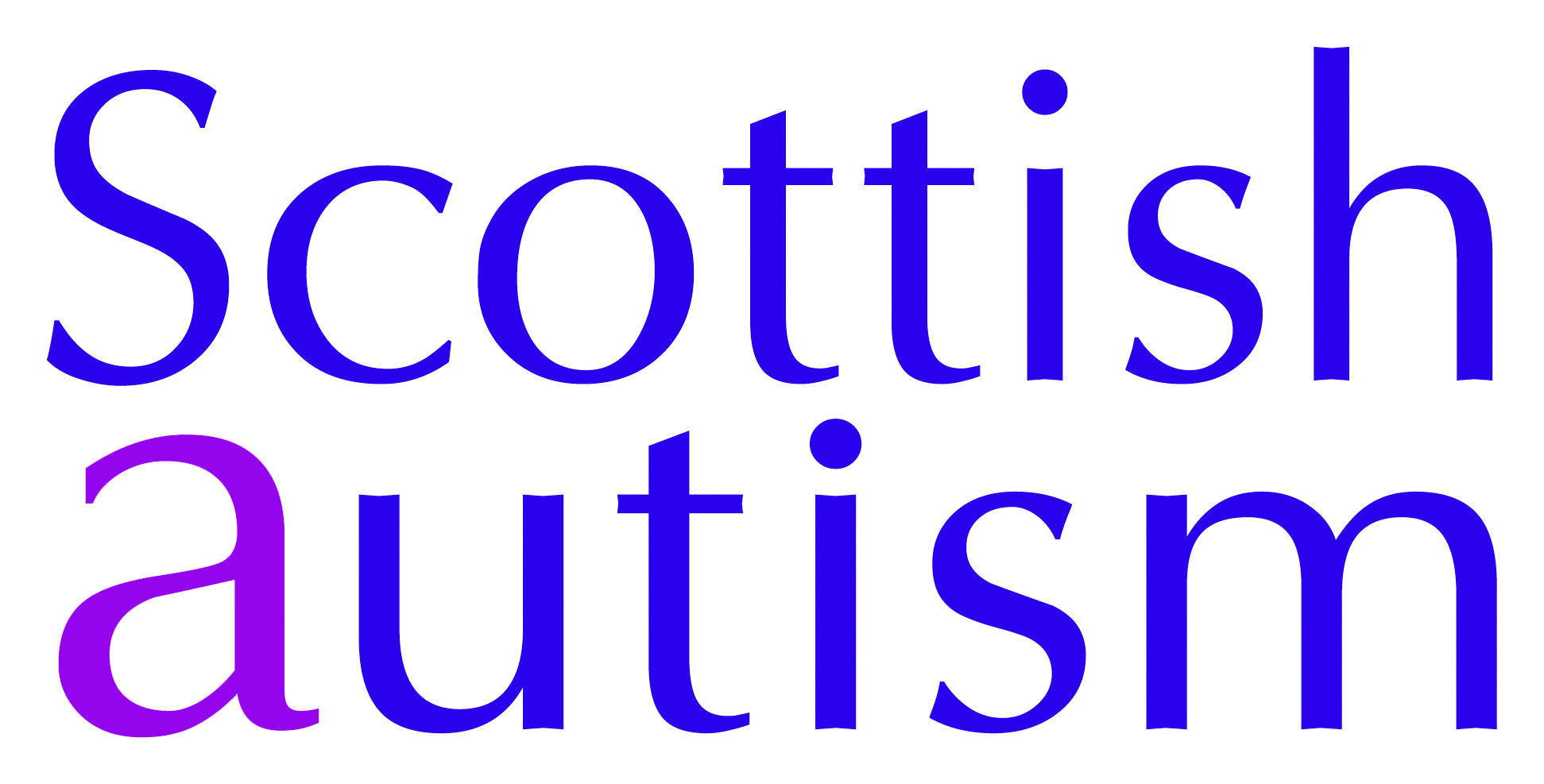 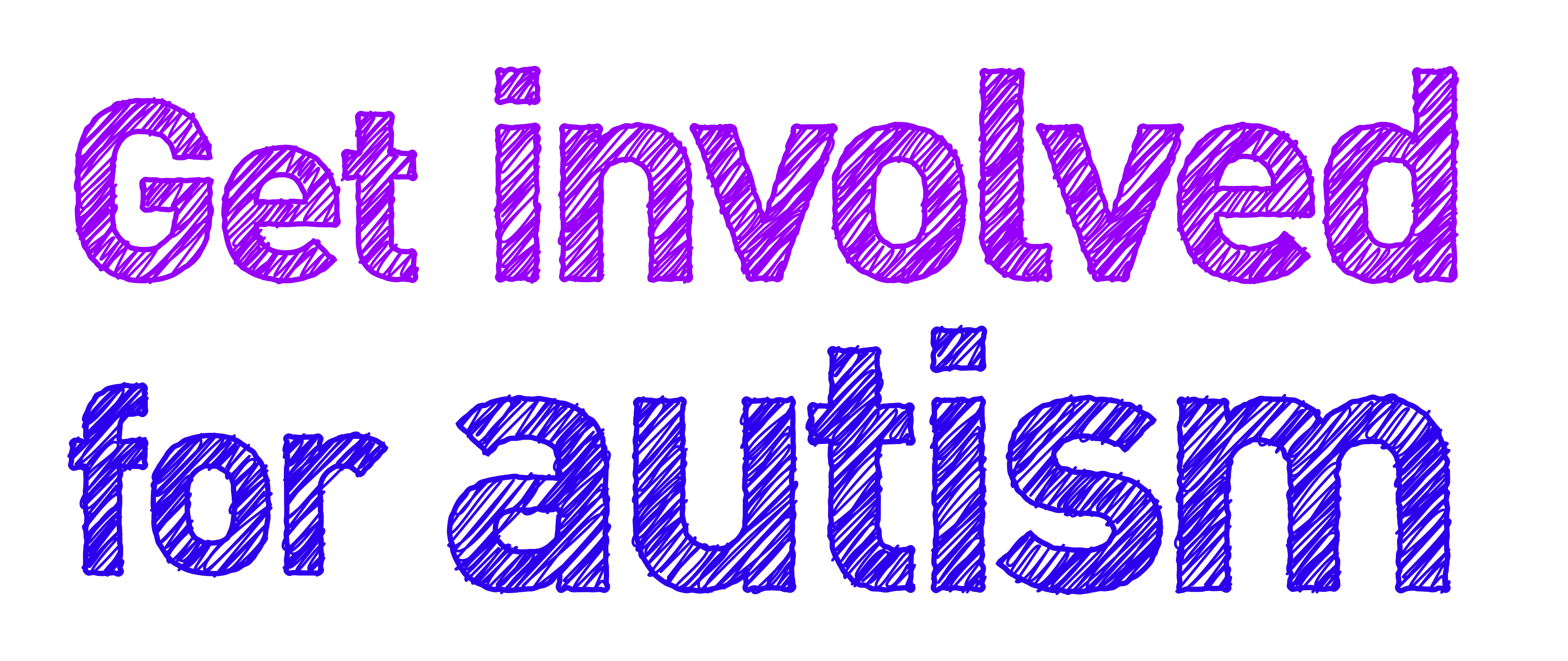 Enabling people living with autism in Scotland through the whole life journey